SPECIFICAȚII TEHNICEConf. univ. dr. Nicoleta Acomi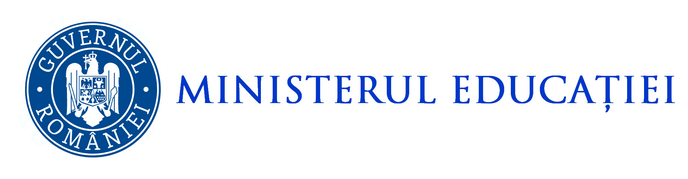 LOGO-UL UMC SE REGASESTE PE SITE-UL UNIVERSITATII LA ADRESA: https://cmu-edu.eu/anunturi-publicitate/DenumireCaracteristiciCantitateSet de instrumente de scris Set de instrumente de scris: un pix cu mina albastra si un creion mecanic. Pix si creion metalice in culori mate si prevazute cu clips metalic.Cutie cu capac transparent. 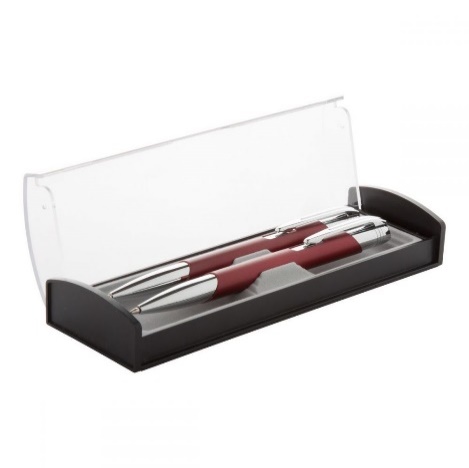 Personalizare pe fiecare instrument de scris: Logo UMC, Logo Ministerul Educatiei200 seturiAgendaAgenda A5 - coperta cartonata, PVC.Detalii: format A5, 160 pagini albe liniate, coperta cartonata, semn de carte si suport pentru pix sau stilou pe partea laterala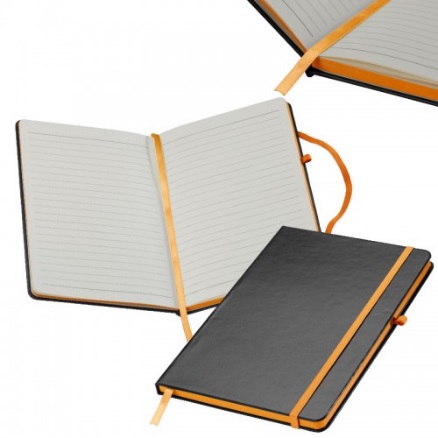 Personalizare: Logo UMC, Logo Ministerul Educatiei200 bucățiSacosaSacosa din hârtie min. 170gr/mp, plastifiere lucioasa.Dimensiuni aproximative: 240±30 x 90±30 x 340±30 mm (latime x burduf x inaltime)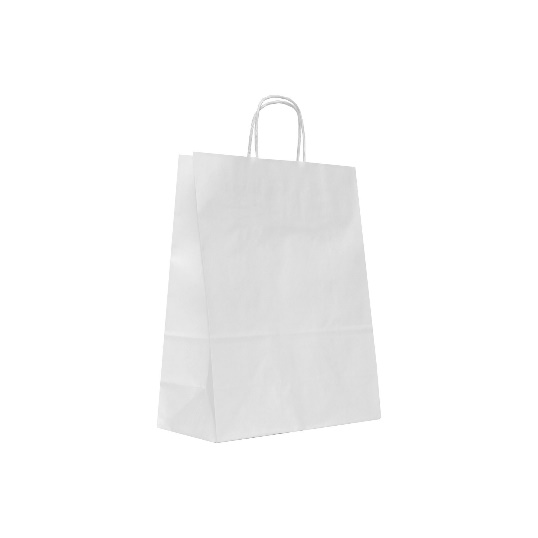 Personalizare: Imagine Logo UMC, Logo Ministerul Educatiei200 bucăți